Общество с ограниченной ответственностью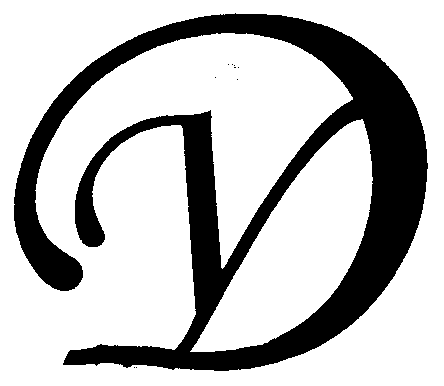 Управляющая организация «Умный дом»Россия, Тверская область, г.Удомля, пр.Курчатова, д.10а, пом.9, тел./факс: (48255) 52571, 54074 моб.тел.: +79157199560,  интернет-сайт: www.udom-lya.ru, e-mail: upravdom@udom-lya.ru, kvplata@udom-lya.ruСведения о расходах по отдельным статьям затрат за год: - управление многоквартирным домом, - вывоз ТБО, - ремонтная служба управляющей организации, - содержание, текущий ремонт и аварийное обслуживание сетей отопления, водопровода, канализации, ливнестоков,- содержание, текущий ремонт и аварийное обслуживание электрических сетей, - ремонт и обслуживание лифтового хозяйства,размещены на официальном сайте управляющей организации www.udom-lya.ru.Сведения о расходах, понесенных в связи с оказанием услуг по управлению многоквартирным домом по ул.Луговая-2аСведения о расходах, понесенных в связи с оказанием услуг по управлению многоквартирным домом по ул.Луговая-2аСведения о расходах, понесенных в связи с оказанием услуг по управлению многоквартирным домом по ул.Луговая-2аПериод: 2010 годПериод: 2010 годПериод: 2010 годНаименование работ (услуг)Расходы (руб.)Расходы (руб./кв.м.)Наименование работ (услуг)Расходы (руб.)Расходы (руб./кв.м.)Общая площадь помещений в доме (кв.м.)4 400,00Вывоз ТБО59 552,551,13  ООО УО "Умный дом"48 655,83ООО "Коммунальщик"10 896,72Ремонт и обслуживание лифтового хозяйства149 215,582,83  Содержание и текущий ремонт инженерных сетей290 332,205,50  Восстановительный ремонт электрических сетей674,25Отопление, водопровод, канализация, ливнестоки (содержание, текущий ремонт и аварийное обслуживание)160 873,84Проектирование, приобретение, монтаж, ремонт узлов учёта679,50Монтаж системы повышения давления холодной воды76 629,40  Электрические сети (содержание, текущий ремонт и аварийное обслуживание)51 475,21Содержание помещений общего пользования и уборка земельного участка161 291,703,05  Благоустройство территории, ремонт МАФ, окраска455,49Вывоз КГО5 985,27Дезинсекция и дератизация (июнь, сентябрь, ноябрь)9 375,17Уборка мест общего пользования и придомовой территории145 475,77Текущий ремонт общей собственности32 434,120,61  Прочие ремонтные работы (ремонтная служба управляющей организации)13 018,66Ремонт межпанельных швов (125 пог.м без разделки)19 415,46Управление многоквартирным домом85 694,051,62  Электроснабжение мест общего пользования и придомовой территории37 357,620,71  Итого815 877,8215,45  